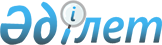 2009 жылғы 14 желтоқсандағы “Қарасай ауданының 2010-2012 жылдарға арналған аудандық бюджетін бекіту туралы” № 34-3 шешіміне өзгерістер мен толықтырулар енгізу туралы 
					
			Күшін жойған
			
			
		
					Алматы облысы Қарасай ауданы мәслихатының 2010 жылғы 23 маусымдағы N 42-3 шешімі. Алматы облысы Қарасай ауданының Әділет басқармасында 2010 жылғы 25 маусымда N 2-11-91 тіркелді. Күші жойылды - Алматы облысы Қарасай аудандық мәслихатының 2011 жылғы 24 қаңтардағы № 49-4 шешімімен      Ескерту. Күші жойылды - Алматы облысы Қарасай аудандық мәслихатының 24.01.2011 № 49-4 шешімімен.

      РҚАО ескертпесі.

      Мәтінде авторлық орфография және пунктуация сақталған.      Қазақстан Республикасының Бюджет Кодексінің 9-бабының 2-тармағына, 106-бабының 1-тармағына, 2-тармағының 5-тармақшасына сәйкес, Қарасай аудандық мәслихаты ШЕШІМ ҚАБЫЛДАДЫ:

      1. Қарасай аудандық мәслихатының 2009 жылы 14 желтоқсандағы “Қарасай ауданының 2010-2012 жылдарға арналған аудандық бюджетін бекіту туралы” шешіміне (Қарасай аудандық мәслихатының 2009 жылғы 14 желтоқсандағы “Қарасай ауданының 2010-2012 жылдарға арналған бюджетін бекіту туралы” № 34-3 шешімі аудандық әділет басқармасында 2009 жылдың 29 желтоқсанда № 2-11-77 нормативтік құқықтық кесімдерді мемлекеттік тіркеудің тізіліміне енгізілді, Қарасай аудандық мәслихатының 2009 жылғы 14 желтоқсандағы “Қарасай ауданының 2010-2012 жылдарға арналған бюджетін бекіту туралы” № 34-3 шешіміне Қарасай аудандық мәслихатының 2010 жылғы 3 ақпандағы № 38-4 шешімімен өзгерістер мен толықтырулар енгізу туралы аудандық әділет басқармасында 2010 жылдың 24 ақпанында № 2-11-84 нормативтік құқықтық кесімдерді мемлекеттік тіркеудің тізіліміне енгізілді, Қарасай аудандық мәслихатының 2009 жылғы 14 желтоқсандағы “Қарасай ауданының 2010-2012 жылдарға арналған бюджетін бекіту туралы” № 34-3 шешіміне Қарасай аудандық мәслихатының 2010 жылғы 16 сәуірдегі № 39-4 шешімімен өзгерістер мен толықтырулар енгізу туралы аудандық әділет басқармасында 2010 жылдың 22 сәуірде № 2-11-86 нормативтік құқықтық кесімдерді мемлекеттік тіркеудің тізіліміне енгізілді) өзгерістер мен толықтырулар енгізілсін:



      1 тармақта төмендегі жолдар бойынша:

      1) “Кірістер барлығы” деген жол бойынша “9261999” саны "9539816" санына ауыстырылсын:

      "Ресми трансферттерден түсетін түсімдер" деген жол бойынша "6067677" саны "6100894" санына ауыстырылсын.

      Соның ішінде:

      Коммуналдық тұрғын үй салуға 2811 мың теңге;

      Тұрғын үй салуға ЖСҚ дайындау 6669 мың теңге;

      Білім беру объектілерін дамытуға 54000 мың теңге (Көлащы ауылында 300 орынды мектеп құрылысына, Шамалған ауылында 600 орынды орта мектеп құрылысына ЖСҚ даярлауға);

      Инженерлік коммуникациялық инфрақұрылымды дамыту және жайластыру, ЖСҚ даярлауға 48646 мың теңге;

      Тұрғын үй коммуналдық шаруашылық объектілерін қалпына келтіруге жол картасы бағдарламасы бойынша 6500 мың теңге (Қаскелең қаласы және Шамалған ауылындағы канализация желілерін жаңғырту және құрылысына ЖСҚ даярлау);

      Мектептерді ұстауға 55764 мың теңгеге азайтылсын;

      Білім беру объектілерін күрделі жөндеу жұмыстарына (жол картасы) 362 мың теңгеге азайтылсын;

      Елді мекендерді абаттандыру және көгалдандыруға 7257 мың теңгеге азайтылсын;

      Тұрғын үй коммуналдық шаруашылық объектілерін қалпына келтіруге (жол картасы) 16192 мың теңгеге азайтылсын;

      Ұлы жеңістің 65 жылдығын меркелеуге байланысты ҰОСМ-ге теңестірілгендерге және тыл еңбеккерлеріне бір жолғы төлемдерді беруден 365 мың теңгеге азайтылсын;

      Аудандық маңызы бар қалалардың, кенттердің, ауылдардың, ауылдық округтердің шекарасын белгілеу кезінде жүргізілетін жерге орналастыру 15 мың теңгеге азайтылсын;

      Тұрғын үй салуға республикалық бюджеттен 1298 мың теңге;

      64 пәтерлі тұрғын үйдің құрылысына (РБ) 1215 мың теңге.

      2) “Шығындар” деген жол бойынша “8957649” деген саны “9243433” санына ауыстырылсын.

      3)“Таза бюджеттік кредиттеу” деген жол бойынша “12471” деген саны "12164" санына ауыстырылсын.

      4) “Қаржылық активтер мен операциялар” деген жол бойынша “0” саны өзгеріссіз.

      5) “Бюджет тапшылығы (профицит)” деген жол бойынша “291879” саны "284219" санына ауыстырылсын;

      6) “Бюджет тапшылығын қаржыландыру (профицитін пайдалану)“ деген жол бойынша "-292186" саны "-284219" санына ауыстырылсын.



      4 тармақтағы:

      “Жалпы сипаттағы мемлекеттік қызметтер” деген жол бойынша “236865” саны “235472” санына ауыстырылсын;

      “Білім беру” деген жол бойынша “5781041” саны “5904783” санына ауыстырылсын;

      "Әлеуметтік көмек және әлеуметтік қамсыздандыру" деген жол бойынша "196338" саны "195973" санына ауыстырылсын;

      “Тұрғын-үй, коммуналдық шаруашылық” деген жол бойынша “1760777” саны “1841969” санына ауыстырылсын;

      "Мәдениет, спорт, туризм және ақпараттық кеңістік" деген жол бойынша "292298" саны "291998" санына ауыстырылсын;

      “Ауыл, су, орман, балық шаруашылығы, ерекше қорғалатын табиғи аумақтар, қоршаған ортаны және жануарлар дүниесін қорғау, жер қатынастары” деген жол бойынша “324470” саны “317148” санына ауыстырылсын;

      "Көлік және коммуникациялар" деген жол бойынша "108649" саны "167140" санына ауыстырылсын;

      “Басқалар” деген жол бойынша “29317” саны "29924" санына ауыстырылсын.

      2. Көрсетілген шешімнің 1 қосымшасы осы шешімнің 1 қосымшасына сәйкес жаңа редакцияда баяндалсын.

      3. Осы шешім 2010 жылдың 1 қаңтарынан бастап қолданысқа енгізілсін.      Аудандық мәслихаттың

      кезекті 42-шы сессиясының

      төрағасы                         М. Н. Тәукебаев      Аудандық мәслихаттың

      хатшысы                          М. Т. АхметовҚарасай аудандық мәслихаттың

2010 жылғы "23" маусымдағы

"Қарасай аудандық мәслихаттың

2010-2012 жылдарға арналған аудандық

бюджеті туралы" № 34-3 шешіміне

өзгерістер мен толықтырулар енгізу туралы

№ 42-3 шешіміне 1 қосымша 2010 жылға арналған аудандық бюджеттің

ағымдағы бюджеттік бағдарламаларының

тізбесі
					© 2012. Қазақстан Республикасы Әділет министрлігінің «Қазақстан Республикасының Заңнама және құқықтық ақпарат институты» ШЖҚ РМК
				Санаты

      Сынып                  Атауы 

          Iшкi сынып

             ЕрекшелiгiСанаты

      Сынып                  Атауы 

          Iшкi сынып

             ЕрекшелiгiСанаты

      Сынып                  Атауы 

          Iшкi сынып

             ЕрекшелiгiСанаты

      Сынып                  Атауы 

          Iшкi сынып

             ЕрекшелiгiСанаты

      Сынып                  Атауы 

          Iшкi сынып

             ЕрекшелiгiСанаты

      Сынып                  Атауы 

          Iшкi сынып

             ЕрекшелiгiСомасы

(мың теңге)Кiрiстер95398161Салықтық түсiмдер279025304Меншiкке салынатын салықтар15996601Мүлiкке салынатын салықтар103784301Заңды тұлғалардың және жеке кәсiпкерлердiң мүлкiне салынатын салық 92984302Жеке тұлғалардың мүлкiне салынатын салық1080003Жер салығы9221001Ауыл шаруашылығы мақсатындағы жерлерге жеке тұлғалардан алынатын жер салығы002Елді мекендер жерлеріне жеке тұлғалардан алынатын жер салығы3200003Өнеркәсіп, көлік, байланыс, қорғаныс жеріне және ауыл шаруашылығына арналмаған өзге салынатын жер салығы300006Ерекше қорғалатын табиғи аумақтың жеріне, сауықтыру, рекреациялық және тарихи-мәдени мақсаттағы жерлерге салынатын жер салығы1007Ауыл шаруашылығы мақсатындағы жерлерге заңды тұлғалардан, жеке кәсіпкерлерден, жеке нотариустар мен адвокаттардан алынатын жер салығы220008Елді мекендер жерлеріне заңды тұлғалардан, жеке кәсіпкерлерден, жеке нотариустар мен адвокаттардан алынатын жер салығы550004Көлiк құралдарына салынатын салық46233001Заңды тұлғалардың және жеке кәсiпкерлердiң мүлкiне салынатын салық 3928302Жеке тұлғалардың көлiк құралдарына салынатын салық4230475Бiрыңғай жер салығы727701Бiрыңғай жер салығы727705Тауарларға, жұмыстарға және қызметтер көрсетуге салынатын iшкi салықтар11140082Акциздер103685401Қазақстан Республикасының аумағында өндірілген спирттiң барлық түрлерi2350002Қазақстан Республикасының аумағында өндірілген арақ9050004Қазақстан Республикасының аумағында өндірілген шараптар1102405Қазақстан Республикасының аумағында өндірілген коньяк, бренди (отандық өндірістің коньяк спиртінен өндірілген коньяк, брендиден басқа)006Қазақстан Республикасының аумағында отандық коньяк спирті өндірісінен жасалған коньяк, бренди550007Қазақстан Республикасының аумағында өндірілген сыра86986096Заңды және жеке тұлғалар бөлшек саудада өткізетін, сондай-ақ өзінің өндірістік мұқтаждарына пайдаланылатын бензин (авиациялықты қоспағанда)3532097Заңды және жеке тұлғаларға бөлшек саудада өткізетін, сондай-ақ өз өндірістік мұқтаждарына пайдаланылатын дизель отыны11503Табиғи және басқа ресурстарды пайдаланғаны үшiн түсетiн түсiмдер760015Жер учаскелерiн пайдаланғаны үшiн төлем76004Кәсiпкерлiк және кәсiби қызметтi жүргiзгенi үшiн алынатын алымдар5335401Жеке кәсiпкерлердi мемлекеттiк тiркегенi үшiн алынатын алым261002Жекелеген қызмет түрлерiмен айналысу құқығы үшiн лицензиялық алым829403Заңды тұлғаларды мемлекеттiк тiркегенi және филиалдар мен өкілдіктерді есептік тіркегені, сондай-ақ оларды қайта тіркегені үшiн алым250005Жылжымалы мүлiкті кепілдікке салуды мемлекеттік тіркегені және кеменің немесе жасалып жатқан кеменің ипотекасы үшін алынатын алым35014Көлік құралдарын мемлекеттік тіркегені, сондай-ақ оларды қайта тіркегені үшін алым710018Жылжымайтын мүлiкке және олармен мәмiле жасау құқығын мемлекеттiк тiркегенi үшiн алынатын алым3000020Жергiлiктi маңызы бар және елдi мекендердегi жалпы пайдаланудағы автомобиль жолдарының белдеуiнде бөлiнген сыртқы /көрнекi/ жарнамаларды орналастырғаны үшiн төлемақы 25005Құмар ойын бизнеске салық1620008Заңдық мәндi iс-әрекеттердi жасағаны және (немесе) құжаттар бергенi үшiн оған уәкiлеттiгi бар мемлекеттiк органдар немесе лауазымды адамдар алатын мiндеттi төлемдер765851Мемлекеттiк баж765852Салықтық емес түсiмдер21279001Мемлекет меншiгiнен түсетiн түсiмдер43301Мемлекеттік кәсіпорындардың таза кірісі бөлігінің түсімдері002Коммуналдық мемлекеттік кәсіпорындардың таза кірісінің бір бөлігінің түсімдері03Мемлекет меншігіндегі акциялардың мемлекеттік пакетіне дивидендтер13002Коммуналдық меншіктегі акциялардың мемлекеттік пакетіне берілетін дивидендтер1305Мемлекет меншiгiндегi мүлiктi жалға беруден түсетiн кiрiстер420004Коммуналдық меншiктегi мүлiктi жалға беруден түсетiн кiрiстер 420004Мемлекеттiк бюджеттен қаржыландырылатын, сондай-ақ Қазақстан Республикасы Ұлттық Банкiнiң бюджетiнен (шығыстар сметасынан) ұсталатын және қаржыландырылатын мемлекеттiк мекемелер салатын айыппұлдар, өсiмпұлдар, санкциялар, өндiрiп алулар2080001Мұнай секторы ұйымдарынан түсетін түсімдерді қоспағанда, мемлекеттік бюджеттен қаржыландырылатын, сондай-ақ Қазақстан Республикасы Ұлттық Банкінің бюджетінен (шығыстар сметасынан) ұсталатын және қаржыландырылатын мемлекеттік мекемелер салатын айыппұлдар, өсімпұлдар, санкциялар, өндіріп алулар20800005Жергiлiктi мемлекеттiк органдар салатын әкiмшiлiк айыппұлдар, өсімпұлдар, санкциялар2080006Басқа да салықтық емес түсiмдер4601Басқа да салықтық емес түсiмдер46009Жергiлiктi бюджетке түсетiн салыққа жатпайтын басқа да түсiмдер4603Негiзгi капиталды сатудан түсетiн түсiмдер43587901Мемлекеттік мекемелерге бекітілген мемлекеттік мүлікті сату2598791Мемлекеттік мекемелерге бекітілген мемлекеттік мүлікті сату2598793Азаматтарға пәтерлер сатудан түсетін түсімдер25987903Жердi және материалдық емес активтердi сату1760001Жердi сату17600001Жер учаскелерiн сатудан түсетiн түсiмдер1760004Ресми трансферттерден түсетiн түсiмдер610089402Мемлекеттiк басқарудың жоғары тұрған органдарынан түсетiн трансферттер61008942Облыстық бюджеттен түсетiн трансферттер610089401Ағымдағы нысаналы трансферттер223315002Нысаналы даму трансферттерi244486704Заңнаманың қабылдануына байланысты ысырапты өтеуге арналған трансферттер14228775Бюджеттік кредиттерді өтеу30701Бюджеттік кредиттерді өтеу3071Мемлекеттік бюджеттен берілген бюджеттік кредиттерді өтеу30713Жеке тұлғаларға жергілікті бюджеттен берілген бюджеттік кредиттерді өтеу307функц. Топ

   кiшi функция Атауы

      бағдарлама әкiмшiлiгi

          бағдарламафункц. Топ

   кiшi функция Атауы

      бағдарлама әкiмшiлiгi

          бағдарламафункц. Топ

   кiшi функция Атауы

      бағдарлама әкiмшiлiгi

          бағдарламафункц. Топ

   кiшi функция Атауы

      бағдарлама әкiмшiлiгi

          бағдарламафункц. Топ

   кiшi функция Атауы

      бағдарлама әкiмшiлiгi

          бағдарламаСомасы2. Ш Ы Ғ Ы Н Д А Р924343301Жалпы сипаттағы мемлекеттiк қызметтер 2354721Мемлекеттiк басқарудың жалпы функцияларын орындайтын өкiлдi, атқарушы және басқа органдар208588112Аудан (облыстық маңызы бар қала) мәслихатының аппараты9814001Аудан (облыстық маңызы бар қала) мәслихатының қызметiн қамтамасыз ету жөніндегі қызметтер9664004Мемлекеттiк органдарды материалдық - техникалық жарақтандыру 150122Аудан (облыстық маңызы бар қала) әкiмiнiң аппараты61482001Аудан (облыстық маңызы бар қала) әкiмiнiң қызметiн қамтамасыз ету жөніндегі қызметтер60882004Мемлекеттiк органдарды материалдық - техникалық жарақтандыру 600123Қаладағы аудан аудандық маңызы бар қала, кент, ауыл (село), ауылдық (селолық) округ әкімінің аппараты137292001Қаладағы аудан, аудандық маңызы бар қаланың, кент, ауыл (село), ауылдық (селолық) округ әкiмiнің қызметiн қамтамасыз ету жөніндегі қызметтер134296023Мемлекеттік органдарды материалдық-техникалық жарақтандыру29962Қаржылық қызмет15866452Ауданның (облыстық маңызы бар қаланың) қаржы бөлiмi15866001Аудандық бюджетті орындау және коммуналдық меншікті (облыстық маңызы қала) саласындағы мемлекеттік саясатты іске асыру11805003Салық салу мақсатында мүлікті бағалауды жүргізу2991019Мемлекеттік органдарды материалдық-техникалық жарақтандыру10705Жоспарлау және статистикалық қызмет11018453Ауданның (облыстық маңызы бар қаланың) экономика және бюджеттiк жоспарлау бөлiмi11018001Экономикалық саясатты, мемлекеттік жоспарлау жүйесін қалыптастыру және дамыту және ауданды (облыстық маңызы бар қаланы) басқару саласындағы мемлекеттік саясатты іске асыру жөніндегі қызметтер10888005Мемлекеттiк органдарды материалдық - техникалық жарақтандыру 13002Қорғаныс152801Әскери мұқтаждар910122Аудан (облыстық маңызы бар қала) әкiмiнiң аппараты910005Жалпыға бiрдей әскери мiндеттi атқару шеңберiндегi iс-шаралар910006Аудан (облыстық маңызы бар қала) ауқымындағы төтенше жағдайлардың алдын алу және оларды жою1437003Қоғамдық тәртіп, қауіпсіздік, құқықтық, сот, қылмыстық-атқару қызметі 79691Құқық қорғау қызметі7969458Аудан (облыстық маңызы бар қаланың) тұрғын үй-коммуналдық шаруашылық, жолаушылар көлiгi және автомобиль жолдары бөлiмi7969021Елдi мекендерде жол жүрісі қауіпсіздігін қамтамасыз ету796904Бiлiм беру59047831Мектепке дейiнгi тәрбие және оқыту436651464Ауданның (облыстық маңызы бар қаланың) бiлiм бөлiмi436651009Мектепке дейінгі тәрбие ұйымдарының қызметін қамтамасыз ету4366512Бастауыш, негiзгi орта, және жалпы орта бiлiм беру 4082957123Қаладағы аудан аудандық маңызы бар қала, кент, ауыл (село), ауылдың (селолық) округ әкiмiнің аппараты27688005Ауылдық (селолық) жерлерде балаларды мектепке дейiн тегiн алып баруды және керi алып келудi ұйымдастыру27688464Ауданның (облыстық маңызы бар қаланың) бiлiм беру бөлiмi4055269003Жалпы бiлiм беру 40552694Техникалық және кәсіптік, орта білімнен кейінгі білім беру8947464Ауданның (облыстық маңызы бар қаланың) бiлiм беру бөлiмi8947018Кәсіптік оқытуды ұйымдастыру89479Білім беру саласындағы өзге де қызметтер1376228464Ауданның (облыстық маңызы бар қаланың) бiлiм беру бөлiмi187351001Жергілікті деңгейде білім беру саласындағы мемлекеттік саясатты іске асыру жөніндегі қызметтер16852004Ауданның(аудандық маңызы бар қаланың) мемлекеттік білім беру мекемелерінде білім беру жүйесін ақпараттандыру22086005Ауданның (облыстық маңызы бар қаланың) мемлекеттік білім беру мекемелер үшін оқулықтар мен оқу-әдiстемелiк кешендерді сатып алу және жеткізу45188007Аудандық (қалалық) ауқымдағы мектеп олимпиядаларын және мектептен тыс іс-шараларды өткізу2287011Өңірлік жұмыспен қамту және кадрларды қайта даярлау стратегиясын іске асыру шеңберінде білім беру объектілерін күрделі, ағымды жөндеу100638Республикалық бюджеттен берілетін трансферттер есебінен іске асыру67000Облыстық бюджеттен берілетін трансферттер есебiнен iске асыру33638013Мемлекеттiк органдарды материалдық - техникалық жарақтандыру 300467Ауданның (облыстық маңызы бар қаланың) құрылыс бөлімі1188877037Білім беру объектілерін салу және реконструкциялау1188877Республикалық бюджеттен берілетін трансферттер есебінен іске асыру573750Жергілікті бюджет қаражаты есебінен61512706Әлеуметтiк көмек және әлеуметтiк қамсыздандыру1959732Әлеуметтiк көмек173417451Ауданның (облыстық маңызы бар қаланың) жұмыспен қамту және әлеуметтiк бағдарламалар бөлiмi173417002Еңбекпен қамту бағдарламасы40906Қоғамдық жұмыстар13966Жұмыссыздарды кәсiптiк даярлау және қайта даярлау6694Халықты жұмыспен қамту саласында азаматтарды әлеуметтік қорғау жөніндегі қосымша шаралар1646Республикалық бюджеттен ағымдағы нысаналы трансферттер есебінен әлеуметтік жұмыс орындар және жастар тәжірибесі бағдарламасын кеңейту18600004Ауылдық жерлерде тұратын денсаулық сақтау, білім беру, әлеуметтік қамтамасыз ету, мәдениет мамандарына отын сатып алуға Қазақстан Республикасының заңнамасына сәйкес әлеуметтік көмек көрсету21867005Мемлекеттiк атаулы әлеуметтiк көмек196Жергілікті бюджет қаражаты есебінен196006Тұрғын-үй көмегі7195007Жергiлiктi өкiлеттi органдардың шешiмi бойынша азаматтардың жекелеген топтарына әлеуметтiк көмек 6016010Үйден тәрбиеленіп оқытылатын мүгедек балаларды материалдық қамтамасыз ету3600014Мұқтаж азаматтарға үйiнде әлеуметтiк көмек көрсету16998Жергілікті бюджет қаражаты есебінен1699801618 жасқа дейінгі балаларға мемлекеттік жәрдемақылар 14369Республикалық бюджеттен берілетін трансферттер есебінен іске асыру2200Жергілікті бюджет қаражаты есебінен12169017Мүгедектерді оңалту жеке бағдарламасына сәйкес, мұқтаж мүгедектерді арнайы гигиеналық құралдармен қамтамасыз етуге, және ымдау тілі мамандарының, жеке көмекшілердің қызмет көрсету9630020Ұлы Отан соғысындағы Жеңістің 65 жылдығына орай Ұлы Отан соғысының қатысушылары мен мүгедектеріне, сондай-ақ оларға теңестірілген, оның ішінде майдандағы армия құрамына кірмеген, 1941 жылғы 22 маусымнан бастап 1945 жылғы 3 қыркүйек аралығындағы кезеңде әскери бөлімшелерде,мекемелерде, әскери оқу орындарында әскери қызметтен өткен, запасқа босатылған,"1941-1945" жж. Ұлы Отан соғысында "Германияны жеңгені үшін" медалімен немесе "Жапонияны жеңгені үшін" медалімен марапатталған әскери қызметшілерге,Ұлы Отан соғысы жылдарында тылда кемінде 6 ай жұмыс істеген адамдарға біржолғы материалдық көмек төлеу52640Республикалық бюджеттен берілетін трансферттер есебінен іске асыру34185Жергілікті бюджет қаражаты есебінен184559Әлеуметтiк көмек және әлеуметтiк қамтамасыз ету салаларындағы өзге де қызметтер22556451Ауданның (облыстық маңызы бар қаланың) жұмыспен қамту және әлеуметтiк бағдарламалар бөлiмi22556001Жергілікті деңгейде облыстық жұмыспен қамтуды қамтамасыз ету халық үшін әлеуметтік бағдарламаларды іске асыру саласындағы мемлекеттік саясатты іске асыру жөніндегі қызметтер20289011Жәрдемақыларды және басқа да әлеуметтiк төлемдердi есептеу, төлеу мен жеткiзу бойынша қызметтерге ақы төлеу 2267022Мемлекеттiк органдарды материалдық - техникалық жарақтандыру 07Тұрғын үй - коммуналдық шаруашылық18419691Тұрғын үй шаруашылығы609189458Ауданның (облыстық маңызы бар қаланың) тұрғын үй-коммуналдық шаруашылығы, жолаушылар көлігі және автомобиль жолы бөлімі1696003Мемлекеттік тұрғын үй қорының сақталуын ұйымдастыру1696467Ауданның (облыстық маңызы бар қаланың) құрылыс бөлімі607493003Мемлекеттiк коммуналдық тұрғын үй қорының тұрғын үй құрылысы және сатып алу177548Республикалық бюджеттен берілетін трансферттер есебінен іске асыру174737Жергілікті бюджет қаражаты есебінен2811004Инженерлік коммуникациялық инфрақұрылымды дамыту, жайластыру және (немесе) сатып алу262405Республикалық бюджеттен берілетін трансферттер есебінен іске асыру136887Жергілікті бюджет қаражаты есебінен125518467Ауданның (облыстық маңызы бар қаланың) құрылыс бөлімі019Тұрғын үй салу 167540Республикалық бюджеттен берілетін кредиттер есебінен іске асыру160871Жергілікті бюджет қаражаты есебінен 66692Коммуналдық шаруашылық1045827014Ельді мекендерді сумен жабдықтауды ұйымдастыру458Ауданның (облыстық маңызы бар қаланың) тұрғын үй - коммуналдық шаруашылығы, жолаушылар көлiгi және автомобиль жолдары бөлiмi813459012Сумен жабдықтау және су бөлу жүйесінің қызмет етуі2677027Ауданның (облыстық маңызы бар қаланың)коммуналдық меншігіндегі газ жүйелерін қолдануды ұйымдастыру3425028Коммуналдық шаруашылығын дамыту28955Жергілікті бюджет қаражаты есебінен28955029Сумен жабдықтау жүйесiн дамыту 179662Жергілікті бюджет қаражаты есебінен179662030Өңірлік жұмыспен қамту және кадрларды қайта даярлау стратегиясын іске асыру шеңберінде инженерлік коммуникациялық инфрақұрылымды жөндеу және елді-мекендерді көркейту179196Облыстық бюджеттен берілетін нысаналы трансферттер есебiнен iске асыру179196032Өңірлік жұмыспен қамту және кадрларды қайта даярлау стратегиясын іске асыру шеңберінде инженерлік коммуникациялық инфрақұрылымды дамыту419544Республикалық бюджеттен берілетін трансферттер есебінен419544467Ауданның (облыстық маңызы бар қаланың) құрылыс бөлімі232368005Коммуналдық шаруашылығын дамыту230000Жергілікті бюджет қаражаты есебінен230000006Сумен жабдықтау жүиесiн дамыту 2368Жергілікті бюджет қаражаты есебінен23683Елдi мекендердi көркейту186953458Ауданның (облыстық маңызы бар қаланың) тұрғын үй - коммуналдық шаруашылығы, жолаушылар көлiгi және автомобиль жолдары бөлiмi186953015Елді мекендердегі көшелерді жарықтандыру54893016Елдi мекендердiң санитариясын қамтамасыз ету14364017Жерлеу орындарын күтiп-ұстау және туысы жоқтарды жерлеу2181018Елдi мекемендердi абаттандыру және көгалдандыру11551508Мәдениет, спорт,туризм және ақпараттық кеңiстiк 2919981Мәдениет саласындағы қызмет90653455Ауданның (облыстық маңызы бар қаланың) мәдениет және тілдерді дамыту бөлiмi90653003Мәдени-демалыс жұмысын қолдау906532Спорт161646465Ауданның (облыстық маңызы бар қаланың) Дене шынықтыру және спорт бөлiмi161646005Ұлттық және бұқаралық спорт түрлерін дамыту006Аудандық (облыстық маңызы бар қалалық) деңгейде спорттық жарыстар өткiзу5546007Әртүрлі спорт түрлері бойынша аудан құрама командаларының мүшелерін дайындау және олардың облыстық спорт жарыстарына қатысуы1561003Ақпараттық кеңiстiк26787455Ауданның (облыстық маңызы бар қаланың) мәдениет және тілдерді дамыту бөлiмi21956006Аудандық (қалалық) кiтапханалардың жұмыс iстеуі 17539007Мемлекеттік тілді және Қазақстан халықтарының басқа да тілдерін дамыту4417456Ауданның (облыстық маңызы бар қаланың) iшкi саясат бөлiмi4831002Газеттер мен журналдар арқылы мемлекеттiк ақпараттық саясат жүргiзу48319Мәдениет спорт, туризм және ақпараттық кеңiстiктi ұйымдастыру жөнiндегi өзге қызметтер12912455Ауданның (облыстық маңызы бар қаланың) мәдениет және тілдерді дамыту бөлiмi3613001Жергілікті деңгейде тілдерді және мәдениетті дамыту саласындағы мемлекеттік саясатты іске асыру жөніндегі қызметтер3463011Мемлекеттік органдарды материалдық-техникалық жарақтандыру150456Ауданның (облыстық маңызы бар қаланың) iшкi саясат бөлiмi5423001Жергілікті деңгейде ақпарат, мемлекеттілікті нығайту және азаматтардың әлеуметтік сенімділігін қалыптастыру саласындағы мемлекеттік саясатты іске асыру жөніндегі қызметтер5123003Жастар саясаты саласындағы өңірлік бағдарламаларды іске асыру300007Мемлекеттік органдарды материалдық-техникалық жарақтандыру0465Ауданның (облыстық маңызы бар қаланың) Дене шынықтыру спорт бөлімі3876001Жергілікті деңгейде мәдениет және спорт саласындағы мемлекеттік саясатты іске асыру жөніндегі қызметтер3876008Мемлекеттік органдарды материалдық-техникалық жарақтандыру010Ауыл, су, орман, балық шаруашылығы, ерекше қорғалатын табиғи аумақтар, қоршаған ортаны және жануарлар дүниесiн қорғау, жер қатынастары3171481Ауыл шаруашылығы21012453Ауданның (облыстық маңызы бар қаланың) экономика және бюджеттiк жоспарлау бөлiмi1760099Республикалық бюджеттен берілетін нысаналы трансферттер есебінен ауылдық елді мекендер саласының мамандарын әлеуметтік қолдау шараларын іске асыру1760462Ауданның (облыстық маңызы бар қаланың) ауыл шаруашылық бөлiмi10571001Жергілікті деңгейде ауыл шаруашылығы саласындағы мемлекеттік саясатты іске асыру жөніндегі қызметтер10421007Мемлекеттік органдарды материалдық-техникалық жарақтандыру150473"Ауданның (облыстық маңызы бар қаланың) ветеринария бөлімі"4745001Жергілікті деңгейде ветеринария саласындағы мемлекеттік саясатты іске асыру жөніндегі қызметтер3688004Мемлекеттік органдарды материалдық-техникалық жарақтандыру260008Алып қойылатын және жойылатын ауру жануарлардың, жануарлардан алынатын өнімдер мен шикізаттың құнын иелеріне өтеу797467Ауданның (облыстық маңызы бар қаланың) құрылыс бөлімі3936010Ауыл шаруашылығы объектілерін дамыту39366Жер қатынастары 8300463Ауданның (облыстық маңызы бар қаланың) жер қатынастары бөлiмi8300001Аудан (облыстық маңызы бар қала) аумағында жер қатынастарын реттеу саласындағы мемлекеттік саясатты іске асыру жөніндегі қызметтер7589006Аудандық маңызы бар қалалардың, кенттердің,ауылдардың (селолардың), ауылдық округтердің шекарасын белгілеу кезінде жүргізілетін жерге орналастыру 711008Мемлекеттік органдарды материалдық-техникалық жарақтандыру09Ауыл, су, орман, балық шаруашылығы және қоршаған ортаны қорғау мен жер қатынастары саласындағы өзге де қызметтер287836458Ауданның (облыстық маңызы бар қаланың) тұрғын үй-коммуналдық шаруашылық, жолаушылар көлігі және автомобиль жолдары бөлімі265197010Өңірлік жұмыспен қамту және кадрларды қайта даярлау стратегиясын іске асыру шеңберінде ауылдарда (селоларда), ауылдық (селолық) округтерде әлеуметтік жобаларды қаржыландыру265197Республикалық бюджеттен берілетін трансферттер есебінен іске асыру181636Облыстық бюджеттен берілетін трансферттер есебiнен iске асыру83561473"Ауданның (облыстық маңызы бар қаланың) ветеринария бөлімі"22639011Эпизоотияға қарсы іс-шаралар жүргізу2263911Өнеркәсіп, сәулет, қала құрылысы және құрылыс қызметі76532Сәулет, қала құрылысы және құрылыс қызметі7653467Ауданның (облыстық маңызы бар қаланың) құрылыс бөлімі4210001Құрылыс, сәулет және қала құрылысы бөлімінің қызметін қамтамасыз ету жөніндегі қызметтер 4210018Мемлекеттік органдарды материалдық-техникалық жарақтандыру0468Ауданның (облыстық маңызы бар қаланың) сәулет және қала құрылысы бөлімі3443001Жергілікті деңгейде сәулет және қала құрылысы саласындағы мемлекеттік саясатты іске асыру жөніндегі қызметтер3293005Мемлекеттік органдарды материалдық-техникалық жарақтандыру15012Көлік және коммуникациялар1671401Автомобиль көлігі98940458Ауданның (облыстық маңызы бар қаланың) тұрғын үй - коммуналдық шаруашылығы, жолаушылар көлiгi және автомобиль жолдары бөлiмi98940022Көлік инфрақұрылымын дамыту10000Бағдарламаны жергілікті бюджет қаражаты есебінен іске асыру10000023Автомобиль жолдарының жұмыс істеуін қамтамасыз ету88940Бағдарламаны жергілікті бюджет қаражаты есебінен іске асыру889409Көлік және коммуникациялар саласындағы өзге де қызметтер68200458Ауданның (облыстық маңызы бар қаланың) тұрғын үй - коммуналдық шаруашылығы, жолаушылар көлiгi және автомобиль жолдары бөлiмi68200008Өңірлік жұмыспен қамту және кадрларды қайта даярлау стратегиясын іске асыру шеңберінде аудандық маңызы бар автомобиль жолдарын,қала және елді-мекендер көшелерін жөндеу және ұстау68200Республикалық бюджеттен берілетін трансферттер есебінен іске асыру45470Облыстық бюджеттен берілетін трансферттер есебiнен iске асыру22730Ауданның (облыстық маңызы бар қаланың) бюджет қаражаты есебінен»;013Басқалар299243Кәсіпкерлік бөлімі қызметін қамтамасыз ету4480469Ауданның (облыстық маңызы бар қаланың) кәсіпкерлік бөлiмi4480001Жергілікті деңгейде кәсіпкерлік пен өнеркәсіпті дамыту саласындағы мемлекеттік саясатты іске асыру жөніндегі қызметтер4480005Мемлекеттік органдарды материалдық-техникалық жарақтандыру09Басқалар25444452Ауданның (облыстық маңызы бар қаланың) қаржы бөлiмi20000012Ауданның (облыстық маңызы бар қаланың) жергілікті атқарушы органының резерві20000Ауданның (облыстық маңызы бар қаланың) аумағындағы табиғи және техногендік сипаттағы төтенше жағдайларды жоюға арналған ауданның (облыстық маңызы бар қаланың) жергілікті атқарушы органының төтенше резерві20000458Ауданның (облыстық маңызы бар қаланың) тұрғын үй - коммуналдық шаруашылығы, жолаушылар көлiгi және автомобиль жолдары бөлiмi5444001Жергілікті деңгейде тұрғын үй - коммуналдық шаруашылығы, жолаушылар көлiгi және автомобиль жолдары саласындағы мемлекеттік саясатты іске асыру жөніндегі қызметтер5444014Мемлекеттік органдарды материалдық-техникалық жарақтандыру015Трансферттер2281241Трансферттер228124452Ауданның (облыстық маңызы бар қаланың) қаржы бөлімі228124006Нысаналы пайдаланылмаған (толық пайдаланылмаған)трансферттерді қайтару1151020Бюджет саласындағы еңбекақы төлеу қорының өзгеруіне байланысты жоғары тұрған бюджеттерге берлетін ағымдағы нысаналы трансферттер22697316Қарыздарды өтеу5468071Қарыздарды өтеу546807452Ауданның (облыстық маңызы бар қаланың) қаржы бөлімі546807008Жергілікті атқарушы органы жоғары тұрған бюджет алдындағы борышын өтеу546807Таза бюджеттік кредит беру1216410Ауыл, су, орман, балық шаруашылығы, ерекше қорғалатын табиғи аумақтар, қоршаған ортаны және жануарлар дүниесiн қорғау, жер қатынастары124711Ауыл шаруашылығы12471453Ауданның (облыстық маңызы бар қаланың) экономика және бюджеттiк жоспарлау бөлiмi12471006Ауылдық елді мекендердің әлеуметтік саласының мамандарын әлеуметтік қолдау шараларын іске асыру үшін бюджеттік кредиттер124715Бюджеттік кредиттерді өтеу30701Бюджеттік кредиттерді өтеу3071Мемлекеттік бюджеттен берілген бюджеттік кредиттерді өтеу30713Жеке тұлғаларға жергілікті бюджеттен берілген бюджеттік кредиттерді өтеу307Қаржы активтерімен жасалатын операциялар бойынша сальдо0Бюджет тапшылығы (профициті)284219Бюджет тапшылығын қаржыландыру (профицитін пайдалану)-2842197Қарыздар түсімі18001101Мемлекеттік ішкі қарыздар1800112Қарыз алу келісім-шарттары180011